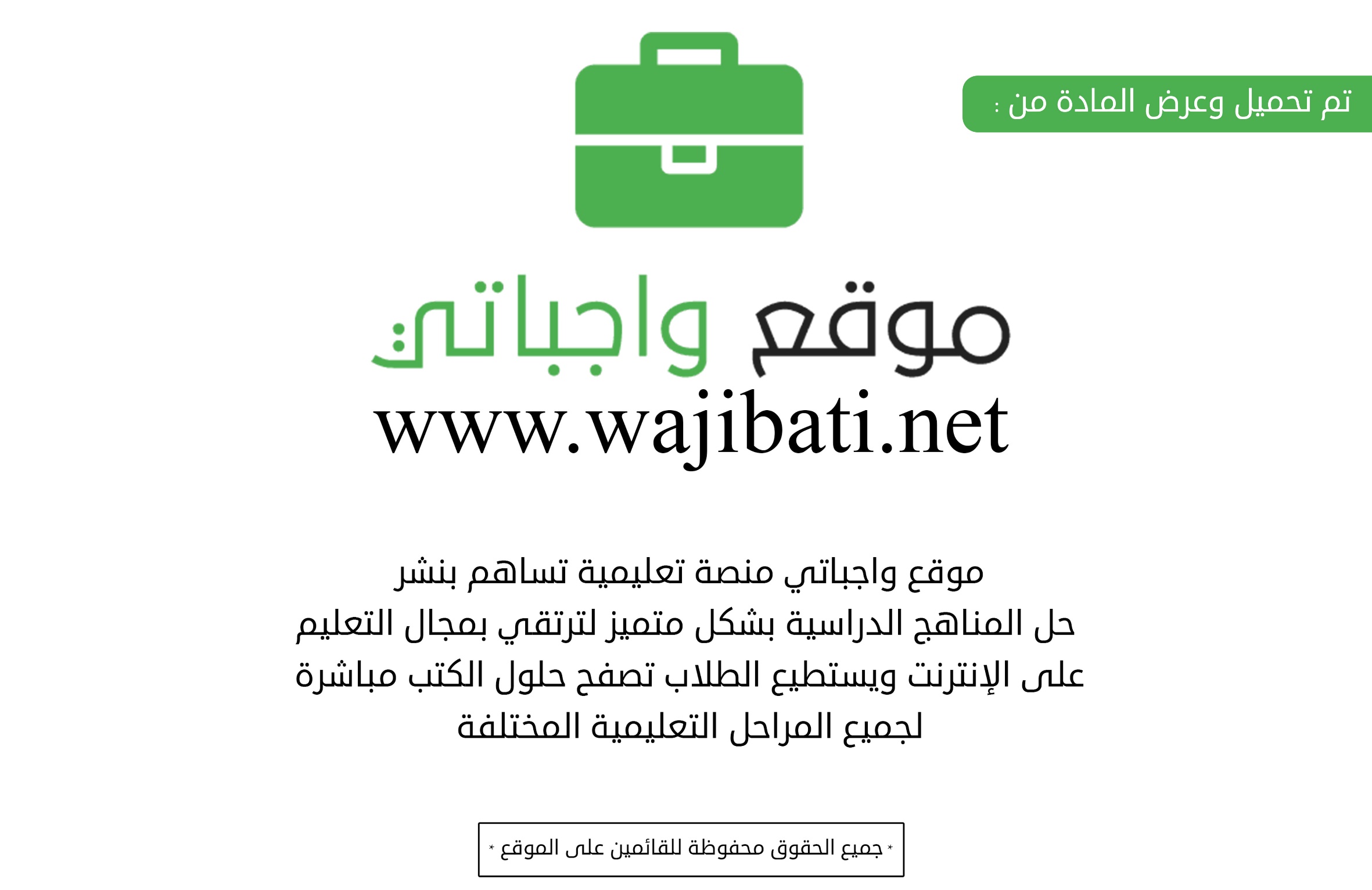 المادة والصف : (  تفسير أول متوسط)     تخطيط تحضير دروس الوحدة :(الأولى) موضوع الوحدة (التعريف بسورة العنكبوت)المكتسبات السابقة :مناقشة ما تم دراسته في الفصل الدراسي الأول ...................................................................................................................................................................................................................................................................................................................................................التهيئة :⃝      قصة  ⃝      حدث جاري  ⃝      طرح مشكلة  ⃝       قراءة نص قرآني أو نبوي أو نص من مرجع صحيح  ⃝       عرض صور  ⃝       عرض فلم تعليمي  ⃝       نشاط رقم (       )  ⃝      أخرى ............................المادة والصف : (  تفسير أول متوسط  )     تخطيط تحضير دروس الوحدة :(الثانية) موضوع الوحدة (الابتلاء والفتنة)المكتسبات السابقة :وضح سبب تسمية سورة العنكبوتبهذا الاسم وموضوعات السورة...................................................................................................................................................................................................................................................................................................................................................التهيئة :⃝      قصة  ⃝      حدث جاري  ⃝      طرح مشكلة  ⃝       قراءة نص قرآني أو نبوي أو نص من مرجع صحيح  ⃝       عرض صور  ⃝       عرض فلم تعليمي  ⃝       نشاط رقم (       )  ⃝      أخرى ............................المادة والصف : (  تفسير أول متوسط  )     تخطيط تحضير دروس الوحدة :(الثالثة) موضوع الوحدة (الشرك وخطره )     المكتسبات السابقة : اقرأ  الآيات قراءة صحيحة مع مراعاة الأحكام التجويدية ...................................................................................................................................................................................................................................................................................................................................................التهيئة :⃝      قصة  ⃝      حدث جاري  ⃝      طرح مشكلة  ⃝       قراءة نص قرآني أو نبوي أو نص من مرجع صحيح  ⃝       عرض صور  ⃝       عرض فلم تعليمي  ⃝       نشاط رقم (       )  ⃝      أخرى ............................المادة والصف : (  تفسير أول متوسط  )     تخطيط تحضير دروس الوحدة :(الرابعة) موضوع الوحدة (نعم الله تعالى على الإنسان )     المكتسبات السابقة : اقرأ  الآيات قراءة صحيحة مع مراعاة الأحكام التجويدية ...................................................................................................................................................................................................................................................................................................................................................التهيئة :⃝      قصة  ⃝      حدث جاري  ⃝      طرح مشكلة  ⃝       قراءة نص قرآني أو نبوي أو نص من مرجع صحيح  ⃝       عرض صور  ⃝       عرض فلم تعليمي  ⃝       نشاط رقم (       )  ⃝      أخرى ............................المادة والصف : (  تفسير أول متوسط  )     تخطيط تحضير دروس الوحدة :(الخامسة) موضوع الوحدة (التعريف بسورة الروم )     المكتسبات السابقة : اقرأ  الآيات قراءة صحيحة مع مراعاة الأحكام التجويدية ...................................................................................................................................................................................................................................................................................................................................................التهيئة :⃝      قصة  ⃝      حدث جاري  ⃝      طرح مشكلة  ⃝       قراءة نص قرآني أو نبوي أو نص من مرجع صحيح  ⃝       عرض صور  ⃝       عرض فلم تعليمي  ⃝       نشاط رقم (       )  ⃝      أخرى ............................المادة والصف : (  تفسير أول متوسط  )     تخطيط تحضير دروس الوحدة :(السادسة) موضوع الوحدة (قصة الروم )المكتسبات السابقة :ما سبب تسمية سورة الروم بهذا الاسم ؟..................................................................................................................................................................................................................................................................................................................................................التهيئة :⃝      قصة  ⃝      حدث جاري  ⃝      طرح مشكلة  ⃝       قراءة نص قرآني أو نبوي أو نص من مرجع صحيح  ⃝       عرض صور  ⃝       عرض فلم تعليمي  ⃝       نشاط رقم (       )  ⃝      أخرى ............................المادة والصف : (  تفسير أول متوسط  )     تخطيط تحضير دروس الوحدة :(السابعة) موضوع الوحدة (آيات الله الكونية)     المكتسبات السابقة : اقرأ  الآيات قراءة صحيحة مع مراعاة الأحكام التجويدية ...................................................................................................................................................................................................................................................................................................................................................التهيئة :⃝      قصة  ⃝      حدث جاري  ⃝      طرح مشكلة  ⃝       قراءة نص قرآني أو نبوي أو نص من مرجع صحيح  ⃝       عرض صور  ⃝       عرض فلم تعليمي  ⃝       نشاط رقم (       )  ⃝      أخرى ............................المادة والصف : (  تفسير أول متوسط  )     تخطيط تحضير دروس الوحدة :(الثامنة) موضوع الوحدة (طبيعة النفس البشرية )     المكتسبات السابقة : اقرأ  الآيات قراءة صحيحة مع مراعاة الأحكام التجويدية ...................................................................................................................................................................................................................................................................................................................................................التهيئة :⃝      قصة  ⃝      حدث جاري  ⃝      طرح مشكلة  ⃝       قراءة نص قرآني أو نبوي أو نص من مرجع صحيح  ⃝       عرض صور  ⃝       عرض فلم تعليمي  ⃝       نشاط رقم (       )  ⃝      أخرى ............................المادة والصف : (  تفسير أول متوسط  )     تخطيط تحضير دروس الوحدة :(التاسعة) موضوع الوحدة (التعريف بسورة لقمان)     المكتسبات السابقة : اقرأ  الآيات قراءة صحيحة مع مراعاة الأحكام التجويدية ...................................................................................................................................................................................................................................................................................................................................................التهيئة :⃝      قصة  ⃝      حدث جاري  ⃝      طرح مشكلة  ⃝       قراءة نص قرآني أو نبوي أو نص من مرجع صحيح  ⃝       عرض صور  ⃝       عرض فلم تعليمي  ⃝       نشاط رقم (       )  ⃝      أخرى ............................المادة والصف : (  تفسير أول متوسط  )     تخطيط تحضير دروس الوحدة :(العاشرة) موضوع الوحدة (الانشغال باللهو عن الطاعة)المكتسبات السابقة :ما سبب تسمية سورة لقمان بهذا الاسم ؟..................................................................................................................................................................................................................................................................................................................................................التهيئة :⃝      قصة  ⃝      حدث جاري  ⃝      طرح مشكلة  ⃝       قراءة نص قرآني أو نبوي أو نص من مرجع صحيح  ⃝       عرض صور  ⃝       عرض فلم تعليمي  ⃝       نشاط رقم (       )  ⃝      أخرى ............................المادة والصف : (  تفسير أول متوسط  )     تخطيط تحضير دروس الوحدة :(الحادية عشرة) موضوع الوحدة (وصايا لقمان)     المكتسبات السابقة : اقرأ  الآيات قراءة صحيحة مع مراعاة الأحكام التجويدية ...................................................................................................................................................................................................................................................................................................................................................التهيئة :⃝      قصة  ⃝      حدث جاري  ⃝      طرح مشكلة  ⃝       قراءة نص قرآني أو نبوي أو نص من مرجع صحيح  ⃝       عرض صور  ⃝       عرض فلم تعليمي  ⃝       نشاط رقم (       )  ⃝      أخرى ............................المادة والصف : (  تفسير أول متوسط  )     تخطيط تحضير دروس الوحدة :(الثانية عشرة) موضوع الوحدة (مفاتيح الغيب)     المكتسبات السابقة : اقرأ  الآيات قراءة صحيحة مع مراعاة الأحكام التجويدية ...................................................................................................................................................................................................................................................................................................................................................التهيئة :⃝      قصة  ⃝      حدث جاري  ⃝      طرح مشكلة  ⃝       قراءة نص قرآني أو نبوي أو نص من مرجع صحيح  ⃝       عرض صور  ⃝       عرض فلم تعليمي  ⃝       نشاط رقم (       )  ⃝      أخرى ............................المادة والصف : (  تفسير أول متوسط  )     تخطيط تحضير دروس الوحدة :(الثالثة عشرة) موضوع الوحدة (قضايا عقدية)     المكتسبات السابقة : اقرأ  الآيات قراءة صحيحة مع مراعاة الأحكام التجويدية ...................................................................................................................................................................................................................................................................................................................................................التهيئة :⃝      قصة  ⃝      حدث جاري  ⃝      طرح مشكلة  ⃝       قراءة نص قرآني أو نبوي أو نص من مرجع صحيح  ⃝       عرض صور  ⃝       عرض فلم تعليمي  ⃝       نشاط رقم (       )  ⃝      أخرى ............................اليومالأحدالاثنينالثلاثاءالأربعاءالخميسالحصةالأولى الثانيةالثالثة الرابعةالخامسةالسادسةالسابعةالتاريخالفصلأهداف الوحدةتحقيق أهداف الدرس من خلال.....أسئلة التقويمأهداف الوحدةكتاب الطالبأسئلة التقويمإنه بانتهاء الوحدة يجب أن يكون الطالب بإذن الله قادرا على أن :تذكرسببالتسميةبسورةالعنكبوتيحددالفترةالتينزلتفيهاسورةالعنكبوتيبينأبرزموضوعاتسورةالعنكبوتيبينبعضأوجهالإعجازفيسورةالعنكبوتيحرصعلىالثباتعلىالحقيشارك  في حل أنشطة وأسئلة الوحدةالتعريف بسورة العنكبوتسببالتسميةبسورةالعنكبوتالفترةالتينزلتفيهاسورةالعنكبوتموضوعاتالسورةاذكرسببالتسميةبسورةالعنكبوتحددالفترةالتينزلتفيهاسورةالعنكبوتبينأبرزموضوعاتسورةالعنكبوتبينبعضأوجهالإعجازفيسورةالعنكبوتتقويم ذاتيشارك  في حل أنشطة وأسئلة الوحدةاستراتيجيات التدريس:⃝      التعلم التعاوني  ⃝      التقويم البنائي  ⃝      الاستقصاء  ⃝     التواصل اللغوي  ⃝      الخرائط الذهنية ⃝      لعب الأدوار ⃝      حل المشكلات  ⃝      أخرى .......................................................مهارات التفكير :( عمليات العلم الأساسية : ⃝       الملاحظة  ⃝       التصنيف  ⃝       القياس  ⃝       الاستنتاج  ⃝       أخرى ............................. )   ،   ( التفكير الإبداعي :  ⃝      الطلاقة   ⃝      المرونة   ⃝      الأصالة  ⃝      العصف الذهني  ⃝      أخرى ................... )    ،   ( التفكير الناقد :   ⃝       تحديد الأولويات  ⃝      التمييز بين المعلومات  ⃝      أخرى .................... )تقنيات التعلم :⃝       أجهزة عرض   ⃝      جهاز تسجيل   ⃝      نماذج وعينات   ⃝      مجسمات   ⃝      صور   ⃝      لوحات ورسومات   ⃝      فلم تعليمي   ⃝      مراجع ودوريات   ⃝      أخرى ..................أدوات التقويم :⃝      الاختبارات الشفوية   ⃝      الاختبارات التحريرية  ⃝       الملاحظة   ⃝      المناقشة   ⃝      التدريبات   ⃝      الأنشطة   ⃝      الواجبات المنزلية   ⃝      أخرى .................................اليومالأحدالاثنينالثلاثاءالأربعاءالخميسالحصةالأولى الثانيةالثالثة الرابعةالخامسةالسادسةالسابعةالتاريخالفصلأهداف الوحدةتحقيق أهداف الدرس من خلال.....أسئلة التقويمأهداف الوحدةكتاب الطالبأسئلة التقويمإنه بانتهاء الوحدة يجب أن يكون الطالب بإذن الله قادرا على أن :يتلوالآياتتلاوةمتقنةيوضحمعانياللغوباتالجديدةيحددموضوعالآيات لكل درس يفسرالآياتتفسيراصحيحايستنبطالفوائدمنالآياتيحرصعلىدراسةكتاباللهيشارك  في حل أنشطة وأسئلة الوحدةتفسيرسورةالعنكبوت ( 1- 7 )قراءة الآيات معاني المفرداتموضوع الآياتشرح وتفسير الآياتالفوائد والاستنباطات******************************************تفسيرسورةالعنكبوت ( 8- 11 )قراءة الآيات معاني المفرداتموضوع الآياتشرح وتفسير الآياتالفوائد والاستنباطاتاتلالآياتتلاوةمتقنةوضحمعانياللغوباتالجديدةحددموضوعالآيات لكل درس فسرالآياتتفسيراصحيحايستنبطالفوائدمنالآياتتقويم ذاتيشارك  في حل أنشطة وأسئلة الوحدةاستراتيجيات التدريس:⃝      التعلم التعاوني  ⃝      التقويم البنائي  ⃝      الاستقصاء  ⃝     التواصل اللغوي  ⃝      الخرائط الذهنية ⃝      لعب الأدوار ⃝      حل المشكلات  ⃝      أخرى .......................................................مهارات التفكير :( عمليات العلم الأساسية : ⃝       الملاحظة  ⃝       التصنيف  ⃝       القياس  ⃝       الاستنتاج  ⃝       أخرى ............................. )   ،   ( التفكير الإبداعي :  ⃝      الطلاقة   ⃝      المرونة   ⃝      الأصالة  ⃝      العصف الذهني  ⃝      أخرى ................... )    ،   ( التفكير الناقد :   ⃝       تحديد الأولويات  ⃝      التمييز بين المعلومات  ⃝      أخرى .................... )تقنيات التعلم :⃝       أجهزة عرض   ⃝      جهاز تسجيل   ⃝      نماذج وعينات   ⃝      مجسمات   ⃝      صور   ⃝      لوحات ورسومات   ⃝      فلم تعليمي   ⃝      مراجع ودوريات   ⃝      أخرى ..................أدوات التقويم :⃝      الاختبارات الشفوية   ⃝      الاختبارات التحريرية  ⃝       الملاحظة   ⃝      المناقشة   ⃝      التدريبات   ⃝      الأنشطة   ⃝      الواجبات المنزلية   ⃝      أخرى .................................اليومالأحدالاثنينالثلاثاءالأربعاءالخميسالحصةالأولى الثانيةالثالثة الرابعةالخامسةالسادسةالسابعةالتاريخالفصلأهداف الوحدةتحقيق أهداف الدرس من خلال.....أسئلة التقويمأهداف الوحدةكتاب الطالبأسئلة التقويمإنه بانتهاء الوحدة يجب أن يكون الطالب بإذن الله قادرا على أن :يتلوالآياتتلاوةمتقنةيوضحمعانياللغوباتالجديدةيحددموضوعالآيات لكل درس يفسرالآياتتفسيراصحيحايستنبطالفوائدمنالآياتيحرصعلىدراسةكتاباللهيشارك  في حل أنشطة وأسئلة الوحدةتفسيرسورةالعنكبوت ( 41- 44 )قراءة الآيات  - معاني المفردات - موضوع الآياتشرح وتفسير الآيات - الفوائد والاستنباطات******************************************تفسيرسورةالعنكبوت ( 45- 46 )قراءة الآيات  - معاني المفردات - موضوع الآياتشرح وتفسير الآيات - الفوائد والاستنباطات******************************************تفسيرسورةالعنكبوت ( 47- 49 )قراءة الآيات  - معاني المفردات - موضوع الآياتشرح وتفسير الآيات - الفوائد والاستنباطات******************************************تفسيرسورةالعنكبوت ( 50- 52 )قراءة الآيات  - معاني المفردات - موضوع الآياتشرح وتفسير الآيات - الفوائد والاستنباطاتاتلالآياتتلاوةمتقنةوضحمعانياللغوباتالجديدةحددموضوعالآيات لكل درس فسرالآياتتفسيراصحيحااستنبط الفوائدمنالآياتتقويم ذاتيشارك  في حل أنشطة وأسئلة الوحدةاستراتيجيات التدريس:⃝      التعلم التعاوني  ⃝      التقويم البنائي  ⃝      الاستقصاء  ⃝     التواصل اللغوي  ⃝      الخرائط الذهنية ⃝      لعب الأدوار ⃝      حل المشكلات  ⃝      أخرى .......................................................مهارات التفكير :( عمليات العلم الأساسية : ⃝       الملاحظة  ⃝       التصنيف  ⃝       القياس  ⃝       الاستنتاج  ⃝       أخرى ............................. )   ،   ( التفكير الإبداعي :  ⃝      الطلاقة   ⃝      المرونة   ⃝      الأصالة  ⃝      العصف الذهني  ⃝      أخرى ................... )    ،   ( التفكير الناقد :   ⃝       تحديد الأولويات  ⃝      التمييز بين المعلومات  ⃝      أخرى .................... )تقنيات التعلم :⃝       أجهزة عرض   ⃝      جهاز تسجيل   ⃝      نماذج وعينات   ⃝      مجسمات   ⃝      صور   ⃝      لوحات ورسومات   ⃝      فلم تعليمي   ⃝      مراجع ودوريات   ⃝      أخرى ..................أدوات التقويم :⃝      الاختبارات الشفوية   ⃝      الاختبارات التحريرية  ⃝       الملاحظة   ⃝      المناقشة   ⃝      التدريبات   ⃝      الأنشطة   ⃝      الواجبات المنزلية   ⃝      أخرى .................................اليومالأحدالاثنينالثلاثاءالأربعاءالخميسالحصةالأولى الثانيةالثالثة الرابعةالخامسةالسادسةالسابعةالتاريخالفصلأهداف الوحدةتحقيق أهداف الدرس من خلال.....أسئلة التقويمأهداف الوحدةكتاب الطالبأسئلة التقويمإنه بانتهاء الوحدة يجب أن يكون الطالب بإذن الله قادرا على أن :يتلوالآياتتلاوةمتقنةيوضحمعانياللغوباتالجديدةيحددموضوعالآيات لكل درس يفسرالآياتتفسيراصحيحايستنبطالفوائدمنالآياتيحرصعلىدراسةكتاباللهيشارك  في حل أنشطة وأسئلة الوحدةتفسيرسورةالعنكبوت ( 64- 49 )قراءة الآيات  - معاني المفرداتموضوع الآياتشرح وتفسير الآياتالفوائد والاستنباطاتاتلالآياتتلاوةمتقنةوضحمعانياللغوباتالجديدةحددموضوعالآيات لكل درس فسرالآياتتفسيراصحيحااستنبطالفوائدمنالآياتتقويم ذاتيشارك  في حل أنشطة وأسئلة الوحدةاستراتيجيات التدريس:⃝      التعلم التعاوني  ⃝      التقويم البنائي  ⃝      الاستقصاء  ⃝     التواصل اللغوي  ⃝      الخرائط الذهنية ⃝      لعب الأدوار ⃝      حل المشكلات  ⃝      أخرى .......................................................مهارات التفكير :( عمليات العلم الأساسية : ⃝       الملاحظة  ⃝       التصنيف  ⃝       القياس  ⃝       الاستنتاج  ⃝       أخرى ............................. )   ،   ( التفكير الإبداعي :  ⃝      الطلاقة   ⃝      المرونة   ⃝      الأصالة  ⃝      العصف الذهني  ⃝      أخرى ................... )    ،   ( التفكير الناقد :   ⃝       تحديد الأولويات  ⃝      التمييز بين المعلومات  ⃝      أخرى .................... )تقنيات التعلم :⃝       أجهزة عرض   ⃝      جهاز تسجيل   ⃝      نماذج وعينات   ⃝      مجسمات   ⃝      صور   ⃝      لوحات ورسومات   ⃝      فلم تعليمي   ⃝      مراجع ودوريات   ⃝      أخرى ..................أدوات التقويم :⃝      الاختبارات الشفوية   ⃝      الاختبارات التحريرية  ⃝       الملاحظة   ⃝      المناقشة   ⃝      التدريبات   ⃝      الأنشطة   ⃝      الواجبات المنزلية   ⃝      أخرى .................................اليومالأحدالاثنينالثلاثاءالأربعاءالخميسالحصةالأولى الثانيةالثالثة الرابعةالخامسةالسادسةالسابعةالتاريخالفصلأهداف الوحدةتحقيق أهداف الدرس من خلال.....أسئلة التقويمأهداف الوحدةكتاب الطالبأسئلة التقويمإنه بانتهاء الوحدة يجب أن يكون الطالب بإذن الله قادرا على أن :تذكرسببالتسميةبسورةالروميحددالفترةالتينزلتفيهاسورةالروميبينأبرزموضوعاتسورةالروميبينبعضأوجهالإعجازفيسورةالروميحرصعلىالثباتعلىالحقيشارك  في حل أنشطة وأسئلة الوحدةالتعريف بسورة الرومسببالتسميةبسورةالرومالفترةالتينزلتفيهاسورةالرومموضوعاتالسوراذكرسببالتسميةبسورةالرومحددالفترةالتينزلتفيهاسورةالرومبينأبرزموضوعاتسورةالرومبينبعضأوجهالإعجازفيسورةالرومتقويم ذاتيشارك  في حل أنشطة وأسئلة الوحدةاستراتيجيات التدريس:⃝      التعلم التعاوني  ⃝      التقويم البنائي  ⃝      الاستقصاء  ⃝     التواصل اللغوي  ⃝      الخرائط الذهنية ⃝      لعب الأدوار ⃝      حل المشكلات  ⃝      أخرى .......................................................مهارات التفكير :( عمليات العلم الأساسية : ⃝       الملاحظة  ⃝       التصنيف  ⃝       القياس  ⃝       الاستنتاج  ⃝       أخرى ............................. )   ،   ( التفكير الإبداعي :  ⃝      الطلاقة   ⃝      المرونة   ⃝      الأصالة  ⃝      العصف الذهني  ⃝      أخرى ................... )    ،   ( التفكير الناقد :   ⃝       تحديد الأولويات  ⃝      التمييز بين المعلومات  ⃝      أخرى .................... )تقنيات التعلم :⃝       أجهزة عرض   ⃝      جهاز تسجيل   ⃝      نماذج وعينات   ⃝      مجسمات   ⃝      صور   ⃝      لوحات ورسومات   ⃝      فلم تعليمي   ⃝      مراجع ودوريات   ⃝      أخرى ..................أدوات التقويم :⃝      الاختبارات الشفوية   ⃝      الاختبارات التحريرية  ⃝       الملاحظة   ⃝      المناقشة   ⃝      التدريبات   ⃝      الأنشطة   ⃝      الواجبات المنزلية   ⃝      أخرى .................................اليومالأحدالاثنينالثلاثاءالأربعاءالخميسالحصةالأولى الثانيةالثالثة الرابعةالخامسةالسادسةالسابعةالتاريخالفصلأهداف الوحدةتحقيق أهداف الدرس من خلال.....أسئلة التقويمأهداف الوحدةكتاب الطالبأسئلة التقويمإنه بانتهاء الوحدة يجب أن يكون الطالب بإذن الله قادرا على أن :يتلوالآياتتلاوةمتقنةيوضحمعانياللغوباتالجديدةيحددموضوعالآيات لكل درس يفسرالآياتتفسيراصحيحايستنبطالفوائدمنالآياتيحرصعلىدراسةكتاباللهيشارك  في حل أنشطة وأسئلة الوحدةتفسيرسورةالروم ( 1- 7 )قراءة الآيات معاني المفرداتموضوع الآياتشرح وتفسير الآياتالفوائد والاستنباطات******************************************تفسيرسورةالروم ( 8- 10 )قراءة الآيات معاني المفرداتموضوع الآياتشرح وتفسير الآياتالفوائد والاستنباطاتاتلالآياتتلاوةمتقنةوضحمعانياللغوباتالجديدةحددموضوعالآيات لكل درس فسرالآياتتفسيراصحيحااستنبطالفوائدمنالآياتتقويم ذاتيشارك  في حل أنشطة وأسئلة الوحدةاستراتيجيات التدريس:⃝      التعلم التعاوني  ⃝      التقويم البنائي  ⃝      الاستقصاء  ⃝     التواصل اللغوي  ⃝      الخرائط الذهنية ⃝      لعب الأدوار ⃝      حل المشكلات  ⃝      أخرى .......................................................مهارات التفكير :( عمليات العلم الأساسية : ⃝       الملاحظة  ⃝       التصنيف  ⃝       القياس  ⃝       الاستنتاج  ⃝       أخرى ............................. )   ،   ( التفكير الإبداعي :  ⃝      الطلاقة   ⃝      المرونة   ⃝      الأصالة  ⃝      العصف الذهني  ⃝      أخرى ................... )    ،   ( التفكير الناقد :   ⃝       تحديد الأولويات  ⃝      التمييز بين المعلومات  ⃝      أخرى .................... )تقنيات التعلم :⃝       أجهزة عرض   ⃝      جهاز تسجيل   ⃝      نماذج وعينات   ⃝      مجسمات   ⃝      صور   ⃝      لوحات ورسومات   ⃝      فلم تعليمي   ⃝      مراجع ودوريات   ⃝      أخرى ..................أدوات التقويم :⃝      الاختبارات الشفوية   ⃝      الاختبارات التحريرية  ⃝       الملاحظة   ⃝      المناقشة   ⃝      التدريبات   ⃝      الأنشطة   ⃝      الواجبات المنزلية   ⃝      أخرى .................................اليومالأحدالاثنينالثلاثاءالأربعاءالخميسالحصةالأولى الثانيةالثالثة الرابعةالخامسةالسادسةالسابعةالتاريخالفصلأهداف الوحدةتحقيق أهداف الدرس من خلال.....أسئلة التقويمأهداف الوحدةكتاب الطالبأسئلة التقويمإنه بانتهاء الوحدة يجب أن يكون الطالب بإذن الله قادرا على أن :يتلوالآياتتلاوةمتقنةيوضحمعانياللغوباتالجديدةيحددموضوعالآيات لكل درس يفسرالآياتتفسيراصحيحايستنبطالفوائدمنالآياتيحرصعلىدراسةكتاباللهيشارك  في حل أنشطة وأسئلة الوحدةتفسيرسورةالروم ( 20- 23 )قراءة الآيات معاني المفرداتموضوع الآياتشرح وتفسير الآياتالفوائد والاستنباطات******************************************تفسيرسورةالروم ( 24- 27 )قراءة الآيات معاني المفرداتموضوع الآياتشرح وتفسير الآياتالفوائد والاستنباطاتاتلالآياتتلاوةمتقنةوضحمعانياللغوباتالجديدةحددموضوعالآيات لكل درس فسرالآياتتفسيراصحيحااستنبطالفوائدمنالآياتتقويم ذاتيشارك  في حل أنشطة وأسئلة الوحدةاستراتيجيات التدريس:⃝      التعلم التعاوني  ⃝      التقويم البنائي  ⃝      الاستقصاء  ⃝     التواصل اللغوي  ⃝      الخرائط الذهنية ⃝      لعب الأدوار ⃝      حل المشكلات  ⃝      أخرى .......................................................مهارات التفكير :( عمليات العلم الأساسية : ⃝       الملاحظة  ⃝       التصنيف  ⃝       القياس  ⃝       الاستنتاج  ⃝       أخرى ............................. )   ،   ( التفكير الإبداعي :  ⃝      الطلاقة   ⃝      المرونة   ⃝      الأصالة  ⃝      العصف الذهني  ⃝      أخرى ................... )    ،   ( التفكير الناقد :   ⃝       تحديد الأولويات  ⃝      التمييز بين المعلومات  ⃝      أخرى .................... )تقنيات التعلم :⃝       أجهزة عرض   ⃝      جهاز تسجيل   ⃝      نماذج وعينات   ⃝      مجسمات   ⃝      صور   ⃝      لوحات ورسومات   ⃝      فلم تعليمي   ⃝      مراجع ودوريات   ⃝      أخرى ..................أدوات التقويم :⃝      الاختبارات الشفوية   ⃝      الاختبارات التحريرية  ⃝       الملاحظة   ⃝      المناقشة   ⃝      التدريبات   ⃝      الأنشطة   ⃝      الواجبات المنزلية   ⃝      أخرى .................................اليومالأحدالاثنينالثلاثاءالأربعاءالخميسالحصةالأولى الثانيةالثالثة الرابعةالخامسةالسادسةالسابعةالتاريخالفصلأهداف الوحدةتحقيق أهداف الدرس من خلال.....أسئلة التقويمأهداف الوحدةكتاب الطالبأسئلة التقويمإنه بانتهاء الوحدة يجب أن يكون الطالب بإذن الله قادرا على أن :يتلوالآياتتلاوةمتقنةيوضحمعانياللغوباتالجديدةيحددموضوعالآيات لكل درس يفسرالآياتتفسيراصحيحايستنبطالفوائدمنالآياتيحرصعلىدراسةكتاباللهيشارك  في حل أنشطة وأسئلة الوحدةتفسيرسورةالروم ( 33- 38 )قراءة الآيات معاني المفرداتموضوع الآياتشرح وتفسير الآياتالفوائد والاستنباطات******************************************تفسيرسورةالروم ( 39- 41 )قراءة الآيات معاني المفرداتموضوع الآياتشرح وتفسير الآياتالفوائد والاستنباطاتاتلالآياتتلاوةمتقنةوضحمعانياللغوباتالجديدةحددموضوعالآيات لكل درس فسرالآياتتفسيراصحيحااستنبطالفوائدمنالآياتتقويم ذاتيشارك  في حل أنشطة وأسئلة الوحدةاستراتيجيات التدريس:⃝      التعلم التعاوني  ⃝      التقويم البنائي  ⃝      الاستقصاء  ⃝     التواصل اللغوي  ⃝      الخرائط الذهنية ⃝      لعب الأدوار ⃝      حل المشكلات  ⃝      أخرى .......................................................مهارات التفكير :( عمليات العلم الأساسية : ⃝       الملاحظة  ⃝       التصنيف  ⃝       القياس  ⃝       الاستنتاج  ⃝       أخرى ............................. )   ،   ( التفكير الإبداعي :  ⃝      الطلاقة   ⃝      المرونة   ⃝      الأصالة  ⃝      العصف الذهني  ⃝      أخرى ................... )    ،   ( التفكير الناقد :   ⃝       تحديد الأولويات  ⃝      التمييز بين المعلومات  ⃝      أخرى .................... )تقنيات التعلم :⃝       أجهزة عرض   ⃝      جهاز تسجيل   ⃝      نماذج وعينات   ⃝      مجسمات   ⃝      صور   ⃝      لوحات ورسومات   ⃝      فلم تعليمي   ⃝      مراجع ودوريات   ⃝      أخرى ..................أدوات التقويم :⃝      الاختبارات الشفوية   ⃝      الاختبارات التحريرية  ⃝       الملاحظة   ⃝      المناقشة   ⃝      التدريبات   ⃝      الأنشطة   ⃝      الواجبات المنزلية   ⃝      أخرى .................................اليومالأحدالاثنينالثلاثاءالأربعاءالخميسالحصةالأولى الثانيةالثالثة الرابعةالخامسةالسادسةالسابعةالتاريخالفصلأهداف الوحدةتحقيق أهداف الدرس من خلال.....أسئلة التقويمأهداف الوحدةكتاب الطالبأسئلة التقويمإنه بانتهاء الوحدة يجب أن يكون الطالب بإذن الله قادرا على أن :تذكرسببالتسميةبسورةلقمانيحددالفترةالتينزلتفيهاسورةلقمانيبينأبرزموضوعاتسورةلقمانيبينبعضأوجهالإعجازفيسورةلقمانيحرصعلىالثباتعلىالحقيشارك  في حل أنشطة وأسئلة الوحدةالتعريف بسورة لقمانسببالتسميةزمننزولالسورةموضوعاتالسورةالإعجازالعلميفيالسورةاذكرسببالتسميةبسورةلقمانحددالفترةالتينزلتفيهاسورةلقمانبينأبرزموضوعاتسورةلقمانبينبعضأوجهالإعجازفيسورةلقمانتقويم ذاتيشارك  في حل أنشطة وأسئلة الوحدةاستراتيجيات التدريس:⃝      التعلم التعاوني  ⃝      التقويم البنائي  ⃝      الاستقصاء  ⃝     التواصل اللغوي  ⃝      الخرائط الذهنية ⃝      لعب الأدوار ⃝      حل المشكلات  ⃝      أخرى .......................................................مهارات التفكير :( عمليات العلم الأساسية : ⃝       الملاحظة  ⃝       التصنيف  ⃝       القياس  ⃝       الاستنتاج  ⃝       أخرى ............................. )   ،   ( التفكير الإبداعي :  ⃝      الطلاقة   ⃝      المرونة   ⃝      الأصالة  ⃝      العصف الذهني  ⃝      أخرى ................... )    ،   ( التفكير الناقد :   ⃝       تحديد الأولويات  ⃝      التمييز بين المعلومات  ⃝      أخرى .................... )تقنيات التعلم :⃝       أجهزة عرض   ⃝      جهاز تسجيل   ⃝      نماذج وعينات   ⃝      مجسمات   ⃝      صور   ⃝      لوحات ورسومات   ⃝      فلم تعليمي   ⃝      مراجع ودوريات   ⃝      أخرى ..................أدوات التقويم :⃝      الاختبارات الشفوية   ⃝      الاختبارات التحريرية  ⃝       الملاحظة   ⃝      المناقشة   ⃝      التدريبات   ⃝      الأنشطة   ⃝      الواجبات المنزلية   ⃝      أخرى .................................اليومالأحدالاثنينالثلاثاءالأربعاءالخميسالحصةالأولى الثانيةالثالثة الرابعةالخامسةالسادسةالسابعةالتاريخالفصلأهداف الوحدةتحقيق أهداف الدرس من خلال.....أسئلة التقويمأهداف الوحدةكتاب الطالبأسئلة التقويمإنه بانتهاء الوحدة يجب أن يكون الطالب بإذن الله قادرا على أن :يتلوالآياتتلاوةمتقنةيوضحمعانياللغوباتالجديدةيحددموضوعالآيات لكل درس يفسرالآياتتفسيراصحيحايستنبطالفوائدمنالآياتيحرصعلىدراسةكتاباللهيشارك  في حل أنشطة وأسئلة الوحدةتفسيرسورةلقمان (1- 7 )قراءة الآيات معاني المفرداتموضوع الآياتشرح وتفسير الآياتالفوائد والاستنباطات******************************************تفسيرسورةلقمان(8- 11 )قراءة الآيات معاني المفرداتموضوع الآياتشرح وتفسير الآياتالفوائد والاستنباطاتاتلالآياتتلاوةمتقنةوضحمعانياللغوباتالجديدةحددموضوعالآيات لكل درس فسرالآياتتفسيراصحيحااستنبطالفوائدمنالآياتتقويم ذاتيشارك  في حل أنشطة وأسئلة الوحدةاستراتيجيات التدريس:⃝      التعلم التعاوني  ⃝      التقويم البنائي  ⃝      الاستقصاء  ⃝     التواصل اللغوي  ⃝      الخرائط الذهنية ⃝      لعب الأدوار ⃝      حل المشكلات  ⃝      أخرى .......................................................مهارات التفكير :( عمليات العلم الأساسية : ⃝       الملاحظة  ⃝       التصنيف  ⃝القياس  ⃝       الاستنتاج  ⃝       أخرى ............................. )   ،   ( التفكير الإبداعي :  ⃝      الطلاقة   ⃝      المرونة   ⃝      الأصالة  ⃝      العصف الذهني  ⃝      أخرى ................... )    ،   ( التفكير الناقد :   ⃝       تحديد الأولويات⃝      التمييز بين المعلومات  ⃝      أخرى .................... )تقنيات التعلم :⃝       أجهزة عرض   ⃝      جهاز تسجيل   ⃝      نماذج وعينات   ⃝      مجسمات   ⃝      صور   ⃝      لوحات ورسومات   ⃝      فلم تعليمي   ⃝      مراجع ودوريات   ⃝      أخرى ..................أدوات التقويم :⃝      الاختبارات الشفوية   ⃝      الاختبارات التحريرية  ⃝       الملاحظة   ⃝      المناقشة   ⃝      التدريبات   ⃝      الأنشطة   ⃝      الواجبات المنزلية   ⃝      أخرى .................................اليومالأحدالاثنينالثلاثاءالأربعاءالخميسالحصةالأولى الثانيةالثالثة الرابعةالخامسةالسادسةالسابعةالتاريخالفصلأهداف الوحدةتحقيق أهداف الدرس من خلال.....أسئلة التقويمأهداف الوحدةكتاب الطالبأسئلة التقويمإنه بانتهاء الوحدة يجب أن يكون الطالب بإذن الله قادرا على أن :يتلوالآياتتلاوةمتقنةيوضحمعانياللغوباتالجديدةيحددموضوعالآيات لكل درس يفسرالآياتتفسيراصحيحايستنبطالفوائدمنالآياتيحرصعلىدراسةكتاباللهيشارك  في حل أنشطة وأسئلة الوحدةتفسيرسورةلقمان(12- 15)قراءة الآيات معاني المفرداتموضوع الآياتشرح وتفسير الآياتالفوائد والاستنباطات******************************************تفسيرسورةلقمان(16- 19)قراءة الآيات معاني المفرداتموضوع الآياتشرح وتفسير الآياتالفوائد والاستنباطاتاتلالآياتتلاوةمتقنةوضحمعانياللغوباتالجديدةحددموضوعالآيات لكل درس فسرالآياتتفسيراصحيحااستنبطالفوائدمنالآياتتقويم ذاتيشارك  في حل أنشطة وأسئلة الوحدةاستراتيجيات التدريس:⃝      التعلم التعاوني  ⃝      التقويم البنائي  ⃝      الاستقصاء  ⃝     التواصل اللغوي  ⃝      الخرائط الذهنية ⃝      لعب الأدوار ⃝      حل المشكلات  ⃝      أخرى .......................................................مهارات التفكير :( عمليات العلم الأساسية : ⃝       الملاحظة  ⃝       التصنيف  ⃝       القياس  ⃝       الاستنتاج  ⃝       أخرى ............................. )   ،   ( التفكير الإبداعي :  ⃝      الطلاقة   ⃝      المرونة   ⃝      الأصالة  ⃝      العصف الذهني  ⃝      أخرى ................... )    ،   ( التفكير الناقد :   ⃝       تحديد الأولويات  ⃝      التمييز بين المعلومات  ⃝      أخرى .................... )تقنيات التعلم :⃝       أجهزة عرض   ⃝      جهاز تسجيل   ⃝      نماذج وعينات   ⃝      مجسمات   ⃝      صور   ⃝      لوحات ورسومات   ⃝      فلم تعليمي   ⃝      مراجع ودوريات   ⃝      أخرى ..................أدوات التقويم :⃝      الاختبارات الشفوية   ⃝      الاختبارات التحريرية  ⃝       الملاحظة   ⃝      المناقشة   ⃝      التدريبات   ⃝      الأنشطة   ⃝      الواجبات المنزلية   ⃝      أخرى .................................اليومالأحدالاثنينالثلاثاءالأربعاءالخميسالحصةالأولى الثانيةالثالثة الرابعةالخامسةالسادسةالسابعةالتاريخالفصلأهداف الوحدةتحقيق أهداف الدرس من خلال.....أسئلة التقويمأهداف الوحدةكتاب الطالبأسئلة التقويمإنه بانتهاء الوحدة يجب أن يكون الطالب بإذن الله قادرا على أن :يتلوالآياتتلاوةمتقنةيوضحمعانياللغوباتالجديدةيحددموضوعالآياتيفسرالآياتتفسيراصحيحايستنبطالفوائدمنالآياتيحرصعلىدراسةكتاباللهيشارك  في حل أنشطة وأسئلة الوحدةتفسيرسورةلقمان (33- 34)قراءة الآيات معاني المفرداتموضوع الآياتشرح وتفسير الآياتالفوائد والاستنباطاتاتلالآياتتلاوةمتقنةوضحمعانياللغوباتالجديدةحددموضوعالآيات فسرالآياتتفسيراصحيحااستنبطالفوائدمنالآياتتقويم ذاتيشارك  في حل أنشطة وأسئلة الوحدةاستراتيجيات التدريس:⃝      التعلم التعاوني  ⃝      التقويم البنائي  ⃝      الاستقصاء  ⃝     التواصل اللغوي  ⃝      الخرائط الذهنية ⃝      لعب الأدوار ⃝      حل المشكلات  ⃝      أخرى .......................................................مهارات التفكير :( عمليات العلم الأساسية : ⃝       الملاحظة  ⃝       التصنيف  ⃝       القياس  ⃝       الاستنتاج  ⃝       أخرى ............................. )   ،   ( التفكير الإبداعي :  ⃝      الطلاقة   ⃝      المرونة   ⃝      الأصالة  ⃝      العصف الذهني  ⃝      أخرى ................... )    ،   ( التفكير الناقد :   ⃝       تحديد الأولويات  ⃝      التمييز بين المعلومات  ⃝      أخرى .................... )تقنيات التعلم :⃝       أجهزة عرض   ⃝      جهاز تسجيل   ⃝      نماذج وعينات   ⃝      مجسمات   ⃝      صور   ⃝      لوحات ورسومات   ⃝      فلم تعليمي   ⃝      مراجع ودوريات   ⃝      أخرى ..................أدوات التقويم :⃝      الاختبارات الشفوية   ⃝      الاختبارات التحريرية  ⃝       الملاحظة   ⃝      المناقشة   ⃝      التدريبات   ⃝      الأنشطة   ⃝      الواجبات المنزلية   ⃝      أخرى .................................اليومالأحدالاثنينالثلاثاءالأربعاءالخميسالحصةالأولى الثانيةالثالثة الرابعةالخامسةالسادسةالسابعةالتاريخالفصلأهداف الوحدةتحقيق أهداف الدرس من خلال.....أسئلة التقويمأهداف الوحدةكتاب الطالبأسئلة التقويمإنه بانتهاء الوحدة يجب أن يكون الطالب بإذن الله قادرا على أن :يتلوالآياتتلاوةمتقنةيوضحمعانياللغوباتالجديدةيحددموضوعالآيات لكل درس يفسرالآياتتفسيراصحيحايستنبطالفوائدمنالآياتيحرصعلىدراسةكتاباللهيشارك  في حل أنشطة وأسئلة الوحدةتفسيرسورةالتغابن (1- 4)قراءة الآيات  - معاني المفردات - موضوع الآياتشرح وتفسير الآيات - الفوائد والاستنباطاتتفسيرسورةالتغابن(5- 8)قراءة الآيات  - معاني المفردات - موضوع الآياتشرح وتفسير الآيات - الفوائد والاستنباطاتتفسيرسورةالتغابن (9- 11)قراءة الآيات  - معاني المفردات - موضوع الآياتشرح وتفسير الآيات - الفوائد والاستنباطاتتفسيرسورةالتغابن (12- 15)قراءة الآيات  - معاني المفردات - موضوع الآياتشرح وتفسير الآيات - الفوائد والاستنباطاتتفسيرسورةالتغابن (16- 18)قراءة الآيات  - معاني المفردات - موضوع الآياتشرح وتفسير الآيات - الفوائد والاستنباطاتاتلالآياتتلاوةمتقنةوضحمعانياللغوباتالجديدةحددموضوعالآيات لكل درس فسرالآياتتفسيراصحيحااستنبطالفوائدمنالآياتتقويم ذاتيشارك  في حل أنشطة وأسئلة الوحدةاستراتيجيات التدريس:⃝      التعلم التعاوني  ⃝      التقويم البنائي  ⃝      الاستقصاء  ⃝     التواصل اللغوي  ⃝      الخرائط الذهنية ⃝      لعب الأدوار ⃝      حل المشكلات  ⃝      أخرى .......................................................مهارات التفكير :( عمليات العلم الأساسية : ⃝       الملاحظة  ⃝       التصنيف  ⃝       القياس  ⃝       الاستنتاج  ⃝       أخرى ............................. )   ،   ( التفكير الإبداعي :  ⃝     الطلاقة   ⃝      المرونة   ⃝      الأصالة  ⃝      العصف الذهني  ⃝      أخرى ................... )    ،   ( التفكير الناقد :   ⃝       تحديد الأولويات  ⃝      التمييز بين المعلومات  ⃝      أخرى .................... )تقنيات التعلم :⃝       أجهزة عرض   ⃝      جهاز تسجيل   ⃝      نماذج وعينات   ⃝      مجسمات   ⃝      صور   ⃝      لوحات ورسومات   ⃝      فلم تعليمي   ⃝      مراجع ودوريات   ⃝      أخرى ..................أدوات التقويم :⃝      الاختبارات الشفوية   ⃝      الاختبارات التحريرية  ⃝       الملاحظة   ⃝      المناقشة   ⃝      التدريبات   ⃝      الأنشطة   ⃝      الواجبات المنزلية   ⃝      أخرى .................................